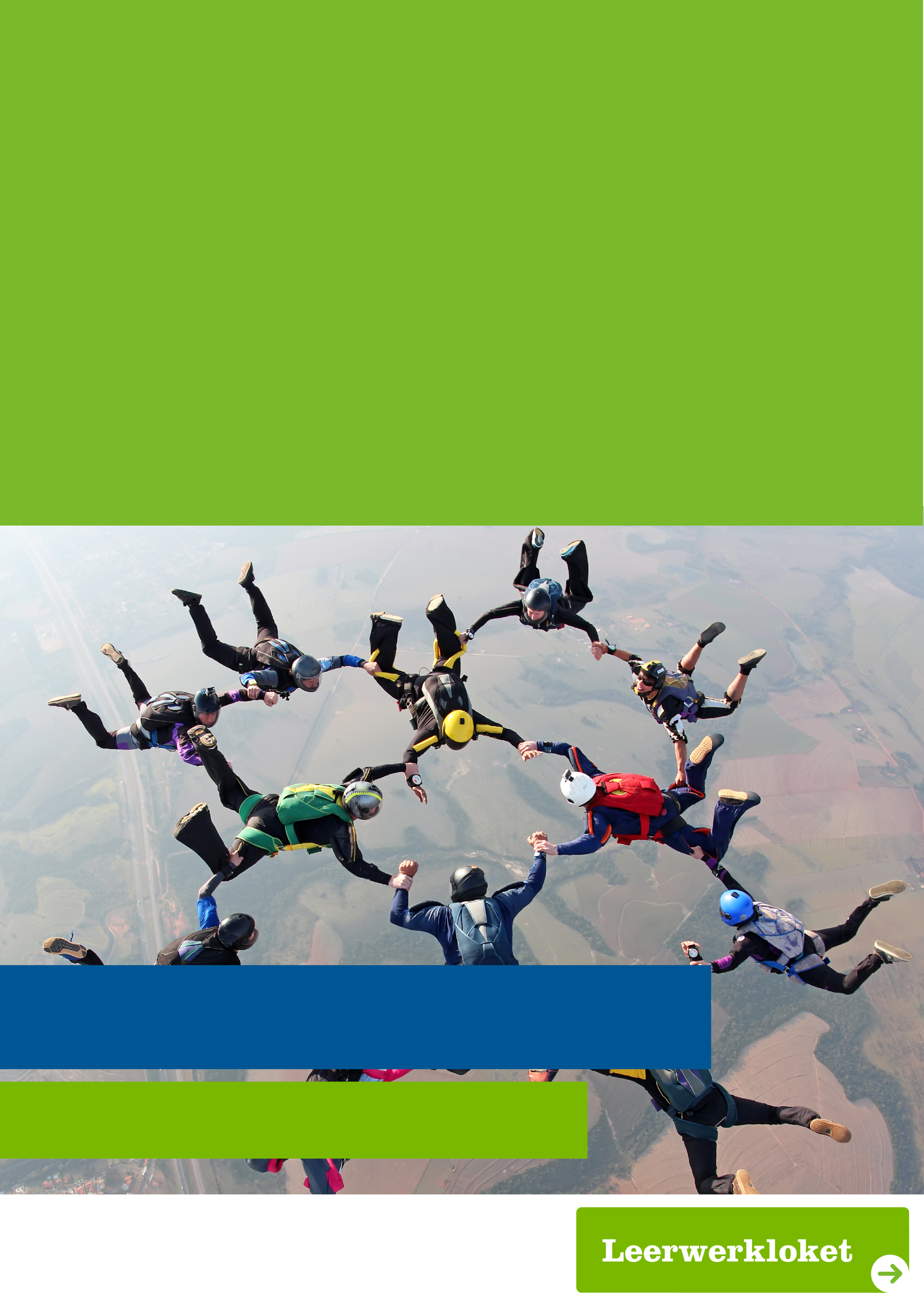 Financiële regelingen leren en werkenVoor werkenden, werkzoekenden en studentenNr. 38 26-9-2022De overheid, het bedrijfsleven, UWV en gemeenten stimuleren werkend leren met financiële regelingen. De financiële regelingen voor werkenden, werkzoekenden en studenten vind je hier. Jouw situatie bepaalt welke regelingen er voor jou gelden.STAP-budgetSTAP staat voor Stimulering Arbeidsmarkt Positie. Mensen kunnen deze subsidie gebruiken voor het volgen van een training, cursus of opleiding om zo goed inzetbaar te blijven op de arbeidsmarkt.Het STAP-budget is maximaal € 1.000, -.Vanaf 1 maart 2022 kunnen werkenden en werkzoekenden via het STAP portaal het STAP-budget aanvragen. Dit kan per persoon 1 keer per jaar. Als de aanvraag is goedgekeurd, wordt het bedrag betaald aan de opleider. De aanvragen worden beheerd en uitgevoerd door het UWV.  Werkenden.Werkzoekenden.Meer informatie: STAP-budget | Leven Lang Ontwikkelen | Rijksoverheid.nlSTAP - ontwikkeladviesSinds 1 april 2022 is er voor mensen met als hoogst genoten opleiding MBO-2 een kosteloos ontwikkeladvies beschikbaar. Met deze mogelijkheid wil het kabinet mensen helpen bij hun persoonlijke ontwikkeling. Voor meer kansen, salaris of plezier in het werk. Er zijn dit jaar 15.000 gratis ontwikkeladviezen met een loopbaanadviseur beschikbaar.Meer informatie: STAP-ontwikkeladvies | Campagnes | Hoe werkt NederlandRegeling NL Leert DoorVanaf 1 december 2020 subsidieert de overheid met de regeling NL Leert Door diverse online- opleidingen die jij gratis kunt volgen. Om een cursus of training te volgen, hoef je je alleen maar aan te melden bij een opleider die subsidie heeft gekregen. De opleider handelt verder de administratie en kosten af. Een overzicht van alle gratis opleidingen vind je op Vind Je Update | Hoe werkt NederlandVooropleiding afhankelijk per opleiding.18 jaar – pensioengerechtigde leeftijd.Tegemoetkoming scholierenDe tegemoetkoming bestaat uit een basistoelage en een aanvullende toelage. De aanvullende toelage is afhankelijk van het inkomen van je ouders. Meer hierover lees je op www.duo.nlVoltijd voortgezet onderwijs of voortgezet volwassenenonderwijs (VAVO).18 - 30 jaar.Tegemoetkoming DeeltijdersDeze tegemoetkoming geldt voor het cursusgeld en de schoolkosten. Om de tegemoetkoming voor deeltijders te krijgen, moet je aan bepaalde voorwaarden voldoen. De hoogte van de tegemoetkoming deeltijders is afhankelijk van jouw inkomen en dat van je eventuele partner. Meer hierover en over de voorwaarden lees je op DUO - ParticulierDeeltijd voortgezet onderwijs of voortgezet volwassenenonderwijs (VAVO).Ouder dan 18.StudiefinancieringOm recht te hebben op studiefinanciering moet je tussen de 18 en 30 jaar oud zijn. Daarnaast moet je voldoen aan één van de volgende situaties:Je doet een voltijd mbo-opleiding; ofJe doet een voltijd opleiding aan een hogeschool of universiteit; ofJe doet een duale opleiding aan een hogeschool of universiteit.Volg je een mbo-opleiding op niveau 1 of 2, dan is je studiefinanciering een gift. Wel betaal je eventuele leningen terug. Voor niveau 3 en 4 is de studiefinanciering een prestatiebeurs. Dit betekent dat je studiefinanciering pas een gift wordt als je je diploma hebt behaald. Ook je studentenreisproduct valt onder deze regelingen.Volg je een opleiding in het mbo, dan heb je 4 jaar recht op studiefinanciering en een studentenreisproduct. Wil je erna doorstuderen en naar het hbo, dan heb je opnieuw recht op 4 jaar studiefinanciering en een studentenreisproduct.Studiefinanciering voor het hbo en de universiteit is een lening. Dit betekent dat je de studiefinanciering moet terugbetalen als je klaar bent met je studie. Wel is er nog steeds een aanvullende beurs. De aanvullende beurs is een prestatiebeurs: haal je binnen 10 jaar je diploma dan hoef je de aanvullende beurs niet terug te betalen.Nog geen 18? Dan ontvang je studiefinanciering het kwartaal na de startdatum van je studie. Start je op het hbo of de universiteit dan heb je 4 jaar recht op studiefinanciering en een studentenreisproduct. Daarnaast heb je één jaar extra recht op je studentenreisproduct als je een hbo-opleiding volgt en in het eerste jaar van je leenfase zit. De leenfase start na je prestatiebeurs, je hebt dan geen recht meer op studiefinanciering en leent extra bij om je studie te bekostigen. Meer hierover lees je op: www.duo.nlLevenlanglerenkredietIedereen tot 55 jaar kan onder bepaalde voorwaarden geld lenen om collegegeld of lesgeld te betalen. Je krijgt het krediet voor de duur van de opleiding. Je kunt het Levenlanglerenkrediet aanvragen via DUO. Meer hierover en over de voorwaarden lees je op: DUO - ParticulierBen je jonger dan 30? Dan kun je het krediet alleen in een van de volgende 2 situaties krijgen:Je hebt een diploma voor een hbo-bachelor of een universitaire master en gaat nu een 2e opleiding doen aan hbo of universiteit.Je gaat een deeltijdopleiding doen aan hbo of universiteit.StartersbeursDe Startersbeurs biedt de mogelijkheid om zes maanden, 32 uur per week, werkervaring op te doen bij een bedrijf naar keuze tegen een vergoeding van minimaal € 500,-. In sommige gemeenten spaar je per maand € 100,- voor een opleiding. Bekijk de voorwaarden in jouw gemeente op Welkom bij Startersbeurs · Startersbeurs 18 - 26 jaar.Opleiding afgerond.TransitievergoedingIndien de werkgever het initiatief tot ontslag heeft genomen na een dienstverband van 24 maanden of langer ontvang je een transitievergoeding. Je kunt deze vergoeding gebruiken voor scholing of begeleiding bij het vinden van een andere baan. De hoogte van de vergoeding is afhankelijk van het maandsalaris en het aantal dienstjaren. Lees meer over de transitievergoeding op  Particulieren (Home) | UWV | ParticulierenDOORZAAM ScholingsvoucherAls uitzendkracht kun je met de Scholingsvoucher zelf de regie in handen nemen. Met de voucher kun je één of meerdere opleidingen, cursussen of trainingen kiezen tot een maximum van € 500,- incl. btw en is gratis.  De voucher is echt voor jou persoonlijk: dus jij bepaalt wat je wilt leren, er moet wel een relatie zijn met je huidige of toekomstige werk.
De scholingsvoucher is beschikbaar voor uitzendkrachten die: Niet hoger opgeleid zijn dan mbo- niveau 4.Géén contract voor onbepaalde tijd hebben bij het uitzendbureau.De Scholingsvoucher is bedoeld voor het vergroten van jouw duurzame inzetbaarheid. En je kunt hier elk kalenderjaar opnieuw gebruik van maken.
Meer informatie: Ik wil een opleiding - DoorzaamDOORZAAM Persoonlijk Kansberoepbudget Het Persoonlijk Kansberoepbudget is een tegemoetkoming van maximaal €1.500,- exclusief BTW in de opleidingskosten die gemaakt worden om de uitzendkracht om te scholen voor een kansrijk beroep.
Om in aanmerking te komen voor dit Persoonlijk Kansberoepbudget moet de uitzendkracht aan een aantal voorwaarden voldoen.Niet hoger opgeleid zijn dan mbo-niveau 4.Werkzaam in Fase A-B | Fase 1-2-3.Meer informatie: Persoonlijk Kansberoepbudget - DoorzaamDOORZAAM Nederlands Taalbudget Het Nederlands Taalbudget is een tegemoetkoming van maximaal €1500 (excl. btw) in de opleidingskosten die gemaakt worden zodat de uitzendkracht de Nederlandse taal machtig wordt. De opleiding mag een 1 op 1 training zijn of een groepstraject. De opleiding heeft als doel het vergroten van de kennis van de Nederlandse taal op de werkvloer.Om in aanmerking te komen voor dit budget moet de uitzendkracht aan een aantal voorwaarden voldoen.De uitzendkracht is werkzaam in Fase A-B | Fase 1-2-3.De uitzendkracht heeft geen of een matige beheersing van de Nederlandse taal en heeft een verdieping nodig om zijn werk veilig uit te kunnen voeren.Meer informatie: Nederlands Taalbudget - DoorzaamAndere financieringsmogelijkhedenHulp bij baanverlies, van werk(loosheid) naar werkJe kunt terecht bij een regionaal mobiliteitsteam (RMT) als je werk of inkomen bent kwijtgeraakt. Of als je werk dreigt kwijt te raken. Dit doet het team met advisering, scholing en matching. Dan helpt een RMT je kosteloos om (ander) werk te vinden.  De regionale mobiliteitsteams zijn er om werkzoekenden en werkgevers dichter bij elkaar te brengen.Kijk voor meer informatie op Rijksoverheid.Als werknemers een opleiding volgenAls je in loondienst werkt, kun je jouw werkgever vragen om de opleiding te betalen. Vaak zijn daarover afspraken gemaakt in de CAO. Werkgevers die hun personeel opleidingen aanbieden, kunnen vergoedingen uit opleidingsfondsen krijgen. In steeds meer cao’s worden afspraken gemaakt over een persoonlijk ontwikkelbudget. Met dit persoonlijke ontwikkelbudget kun je onder meer je kennis op peil houden.Een opleiding volgen met een WW-uitkeringOntvang je een WW-uitkering? Dan kun je bij jouw adviseur werk een verzoek tot scholing indienen. De adviseur beoordeelt vervolgens of je deze opleiding kunt volgen met behoud van uitkering, of je wel of geen vrijstelling krijgt van de sollicitatieplicht en of UWV de opleiding voor je betaalt.Een opleiding volgen met een WIA/WAO/Wajong uitkering.Het is aan te raden om over jouw mogelijkheden in gesprek te gaan met je arbeidsdeskundige. Hij/zij kent jouw situatie en weet waar je gebruik van kan maken. Is voor jou een opleiding noodzakelijk voor het vinden van werk, dan betaalt UWV de opleiding. Lees hierover op: UWV Particulieren.Ik kan geen regeling vinden die op mij van toepassing isMisschien dat jouw gemeente nog mogelijkheden biedt of zijn er sectorale regelingen. Als je een WW-uitkering hebt kun je mogelijk vrijstelling krijgen van de sollicitatieplicht wanneer scholing als noodzakelijk wordt beoordeeld. Je volgt dan de opleiding gedurende de uitkeringssituatie. Meer informatie vind je op de website van UWV. Regelhulp financieel CVAls je een nieuwe baan zoekt, kan je werkgever mogelijk gebruik maken van aantrekkelijke financiële regelingen als hij je in dienst neemt. Deze regelhulp laat je zien of dat zo is. Aan het eind kun je een persoonlijke brief maken met een overzicht van de voordelen. Deze brief is je financieel CV en kun je bijvoorbeeld meesturen met je sollicitatie.Vul hier je financieel CV in: Regelhulp financieel CV.AdviesWil je persoonlijk advies of wil je weten welke extra regelingen er gelden in jouw regio? Ga naar https://www.leerwerkloket.nl, neem contact op met een Leerwerkloket of overleg met Personeelszaken/HRM van het bedrijf waar je werkt.Disclaimer Aan deze informatie kunnen geen rechten worden ontleend. Wijzigingen en typefouten voorbehouden. Wij spannen ons in om de informatie in deze brochure zo volledig, zo nauwkeurig en zo actueel mogelijk te laten zijn. Wij gebruiken zoveel mogelijk de brontekst. De Leerwerkloketten aanvaarden geen enkele verantwoordelijkheid voor schade op welke manier ontstaan door gebruik, onvolledigheid of onjuistheid van de aangeboden informatie. Bekijk de actuele versie op www.leerwerkloket.nl